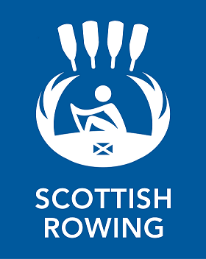 Candidate DescriptionFirhill Youth Project and Community Sports Hub (SCIO)Lead Activity CoachFACTORSESSENTIALDESIRABLEQualifications and attainmentsA relevant qualification or a proven track record in sports development.A relevant coaching qualification or willingness to attend course.Safeguarding and Protecting Children Certificate or willingness to attend course.First Aid Certificate or willingness to attend course.Relevant experience or qualification in Youth Work.Work and other experience (in an employed or voluntary capacity)Proven experience of managing and working with volunteers.Proven experience of working with children and young people.Experience of water safety, including Capsize Recovery & Cold-Water Immersion.Experience in coaching.Experience of water sports.Knowledge of working on the canals network.SkillsHighly effective interpersonal and communication skills.Proven ability to work independently, as well as in a team.Effective leader and role model.Excellent planning and organisational skills.Experience of using social media.People management skills and experience.Knowledge of local community.Experience in Community Engagement.Disposition and Personal QualitiesHighly self-motivated, energetic, and enthusiastic.Equitable, honest, and ethical.Flexible and adaptable.Ability to use own initiative.Good influencing skills.